Események, liturgikus programokEseménynaptár:10.04. 17.00 Falvai Felsősök csoportja10.04. 18.30 Ifi Falka találkozó 10.05.   9.30 Baba-mama foglalkozás 10.11. 17.00 Alsósok csoportja 10.11. 19.30 Fiatal házasok csoportja 10.12.   9.30 Baba-mama kör10.14. 19.30 Biblia óra – bevezetés a Biblia világábaA hét ünnepei: Hétfő: Assisi szent FerencKedd: Szent Fausztina Kowalska szűz Szerda: Szent Brúnó áldozópapCsütörtök: Rózsafüzér KirálynőjePéntek: Magyarok Nagyasszonya Szombat: Szent Dénes és társai, vértanúkSzentmisék. liturgikus templomi események vasárnap: 8.45 Klára gyógyulásáért                   10.00 Rózsafüzér társulat tagjaiért                   18.30 + Rudolfhétfő:          7.00 + szülők és családtagok kedd:         18.30 szerda:        7.00 Élő Csillacsütörtök: 18.30 + László  péntek:      18.30 + szülők, Ernő, Máriaszombat:   18.30 Temetés:     10.06. 12.00 óra Fiumei út. Misziosz JorgosznéKeresztelő: 10.09. 17.00 óra Osváth Bianka, Herendi Anna, Márk, Dániel                        10.10. 11.00 óra Kemény Nóra, Tilly Benedek, Laczfi Ábel HirdetésekOktóber folyamán, minden nap 18 órakor elimádkozzuk a rózsafüzért. Lehetőség a szentgyónásra:Templomi alkalmak: vasárnap 8.00-8.30; 17.45-18.15kedd, csütörtök, péntek, szombat 17.45-18.15Időpont egyeztetéssel kedden és pénteken délután. Csütörtökönként a szentmise után szentségimádást tartunk, majd 22 óráig virrasztásra van lehetőség. Október 23-án közös, autóbuszos kirándulást tervezünk Pannonhalmára. Vezetést kapunk a monostorról, bekapcsolódunk a szerzetesen napközi imaórájába, majd ebédet is kapunk.  Jelentkezés a sekrestyében vagy a listán megjelent címen. 
Indulás 7.30-kor a templom elől. 
hazaérkezés kb. 6 órára. 
Költség 5000 Ft/ főHétfőn 17 órára várjuk a felsősöket a plébániára foglalkozásra. Hétfőn 18.30-tól Ifi Falka találkozó a plébánián.  Az orgona felújításának első ütemét, a bőrözést és a fúvókák javítását elvégezték a héten. Gondolatok a mai naphozIsten terve az emberről, a családról Ferenc pápa az idei évre meghirdette a család évét. 5 éve jelent meg a családszinódus utáni buzdítása Amoris Laetitia címmel, a családban megélt szeretetről. A szentírás megmutatja számunkra, Isten mit gondolt el az emberről, a családról. Nem jó az embernek egyedül lenni, olvassuk a teremtés könyvében. Hozzá hasonló társat ad Isten az ember számára az asszonyban. „Hús az én húsomból, csont az én csontomból.” A férfi és a nő egyenlő emberi méltóságában, mégis különbözik egymástól. Isten így alkotta meg az embert. Ezt nekünk alázattal el kell fogadnunk. A férfi és a nő egymást kiegészíti. Összeillenek, ketten egy testté képesek lenni. Ez az Isten által megalkotott rend, ezt nem írhatja felül semmilyen emberi törvény. A bűnbeesett embernek nem könnyű ezt az ideális állapotot megvalósítani. Számos nehézség van emberi kapcsolatainkban, különösen a legszorosabb egységben. De van számos segítség, erőforrás, hogy egyre jobban közelíthessünk az Isten által megalkotott rend felé. Feladatunk kettős. Egyrészt a magunk világában, életében kell megerősítenünk ezt a szeretet kapcsolatot. Ebben nem vagyunk magunkra hagyva. Egymást tudjuk erősíteni. Másrészt a világban meg kell mutatnunk az Isten által alkotott család teljességét, szépségét, erejét. Kérjük bátran Isten kegyelmét, hogy jellé, szeretetének jelévé válhassunk környezetünkben! 					Fülöp Ákos plébánosA rákosfalvai plébánia hírlevele belső használatra.Számlaszámunk: CIB bankműködés (egyházi adó): 11100104-19819019- 36000001Felelős kiadó Fülöp Ákos plébános„hogy életünk legyen és bőségben legyen”Évközi 27. vasárnap              2021. október 3.  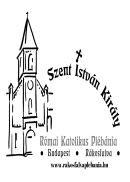 Hatalmad alá tartozik, Uram, minden, és senki sem állhat ellent akaratodnak. (Eszt 13,9)Rákosfalvai Szent István Király Plébánia1144 Budapest, Álmos vezér tér 1. : 363-5976Honlap: rakosfalvaplebania.huEmail: iroda@rakosfalvaplebania.huPlébános: Fülöp ÁkosSzentmisék:  vasárnap: 8.45; 10.00; 18.30hétköznap: hétfő-szerda 7.00, kedd, csütörtök, péntek 18.30,                     szombat 18.30Irodai ügyelet: hétfő – szerda – péntek  16.00-17.30                            kedd – csütörtök  9.00-12.00Olvasmány: Ter 2, 18-24 Hozzá illő segítőtársat adok mellé.  Szentlecke: Zsid 2, 9-11 Jézus mindnyájunkért megízlelte a halált.  Evangélium: Mk 10, 2-16 Amit Isten egybekötött, azt ember szét ne válassza. 